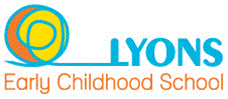 Lyons Early Childhood SchoolAnnual School Board Report 2020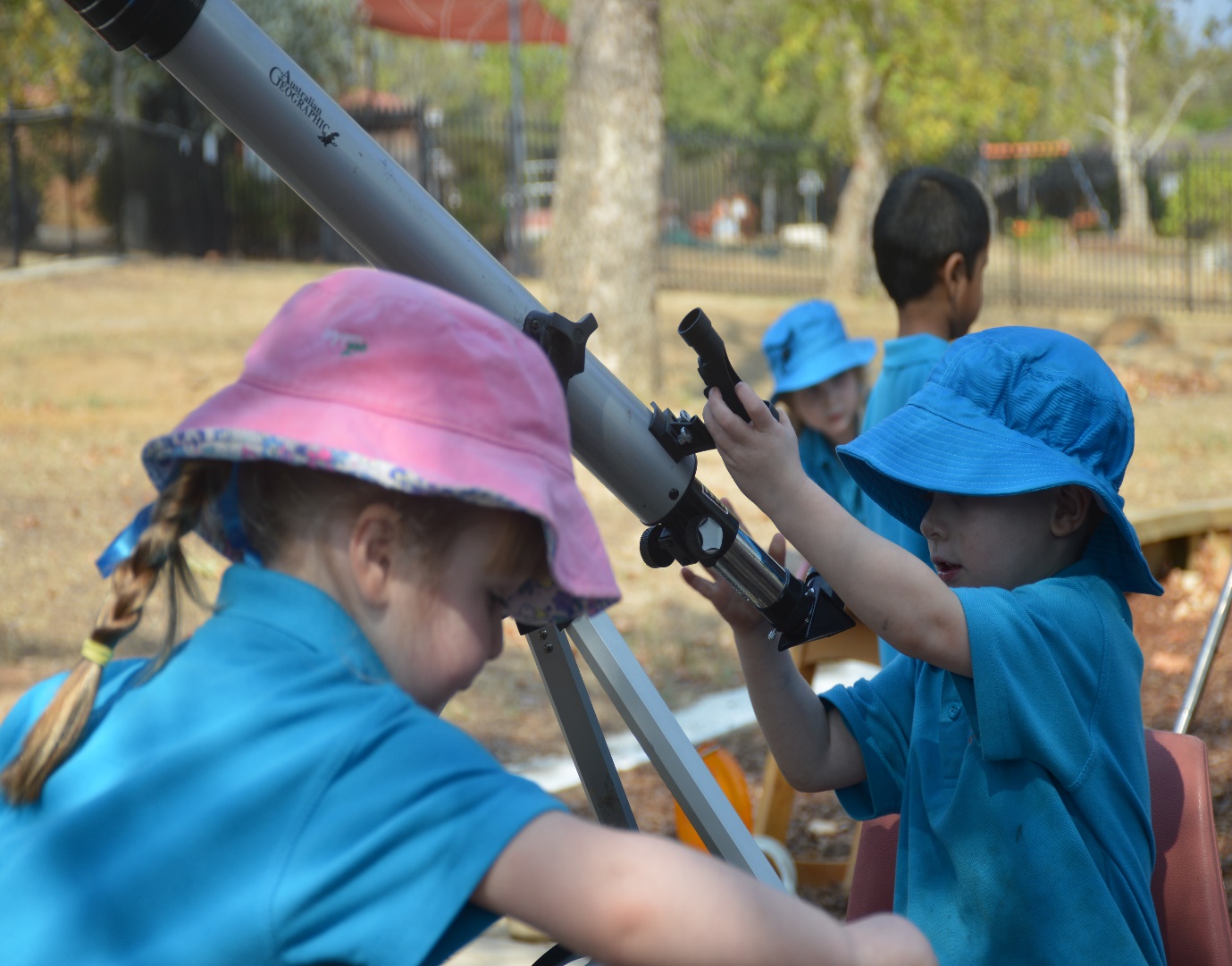 This page is intentionally left blank.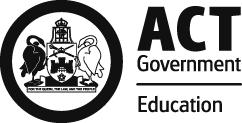 This report supports the work being done in the ACT Education Directorate, as outlined in Strategic Plan 2018-21: A Leading Learning Organisation.AccessibilityThe ACT Government is committed to making its information services, events and venues accessible to as many people as possible.If you have difficulty reading a standard document and would like to receive this publication in an alternate format, such as large print and audio, please telephone (02) 6247 4580.If English is not your first language and you require the translating and interpreting service, please telephone 13 14 50.If you are deaf or hearing impaired and require the National Relay Service, please telephone 13 36 77.© Australian Capital Territory, Canberra, 2021Material in this publication may be reproduced provided due acknowledgement is made.Reporting to the communitySchools report to communities in range of ways, including through:Annual School Board Reportsa (5-year) School Improvement Plan (formerly School Strategic Plan)annual Impact Reportsnewslettersother sources such as My School.School ContextLyons Early Childhood School is located in the Woden Valley area of Canberra.  The school offers high quality education and care for birth to 8 children in a safe and secure environment.    Our school offers integrating services including long day care, before and after school care and vacation care as well as preschool to year 2 education.  Three elements form the core of the model for our school.  They are: high quality learning, integrated service delivery and family support and particpation.All children in the school actively engage in play based learning that supports their academic, social and emotional development. We have an explicit daily focus on the teaching of literacy and numeracy.  Our school has a strong focus on community and our School Board and  P & C work closely with the school and Woden Community Service, who provide child care services at the school.  We focus on ensuring that out transition processes and well communicated, resources and focused on ensuring that our families feel connected and supported when their child moves between rooms, year levels and to other schools and that students feel a sense of belonging, identity and agency.Student InformationStudent enrolmentIn this reporting period there were a total of 68 students enrolled at this school.Table: Student enrolmentSource: ACT Education Directorate, Analytics and Evaluation Branch* If the number of non binary students is less than six, or if gender is unknown, these are randomly assigned 'Male' or 'Female' and included in the counts.** Language Background Other Than EnglishSupporting attendance and managing non-attendanceACT public schools support parents and careers to meet their legal responsibilities in relation to the compulsory education requirements of the Education Act 2004. The Education Directorate’s Education Participation (Enrolment and Attendance) Policy describes its position with regard to supporting attendance and managing non-attendance. A suite of procedures supports the implementation of the policy. Please refer to https://www.education.act.gov.au/ for further details.Staff InformationTeacher qualificationsAll teachers at this school meet the professional requirements for teaching in an ACT public school. The ACT Teacher Quality Institute (TQI) specifies two main types of provision for teachers at different stages of their career, these are detailed below.Full registration is for teachers with experience working in a registered school in Australia or New Zealand who have been assessed as meeting the Proficient level of the Australian Professional Standards for Teachers.Provisional registration is for newly qualified teachers or teachers who do not have recent experience teaching in a school in Australia and New Zealand. Many teachers moving to Australia from another country apply for Provisional registration.Workforce compositionWorkforce composition for the current reporting period is provided in the following table. The data is taken from the school’s verified August staffing report. For reporting purposes, it incorporates all school staff including preschools, staff absent for a period of less than four consecutive weeks and staff replacing staff absent for more than four consecutive weeks. It does not include casuals and staff absent for a period of four consecutive weeks or longer.The Education Directorate is required to report Aboriginal and Torres Strait Islander staff figures.  As of June of the reporting period, 135 Aboriginal and Torres Strait Islander staff members were employed across the Directorate.Table: Workforce composition numbersSource: ACT Education Directorate, People and Performance BranchSchool Review and DevelopmentThe ACT Education Directorate’s Strategic Plan 2018-2021 provides the framework and strategic direction for School Improvement Plans (formerly School Strategic Plans). This is supported by the school performance and accountability framework ‘People, Practice and Performance: School Improvement in Canberra Public Schools, A Framework for Performance and Accountability’. Annually, system and school level data are used alongside the National School Improvement Tool to support targeted school improvement, high standards in student learning, innovation and best practice in ACT public schools.Our school will be reviewed in 2022.School SatisfactionSchools use a range evidence to gain an understanding of the satisfaction levels of their parents and carers, staff and students. Annually in August/ September ACT schools undertake a survey to gain an understanding of school satisfaction at that time. This information is collected from staff, parents and from 2020 students from year 4 and above (previously year 5 and above) through an online survey. Overall SatisfactionIn this period of reporting, 92% of parents and carers and 100% of staff at this school indicated they were satisfied with the education provided by the school.Included in the survey were 16 staff, 14 parent, and 12 student items which are described as the national opinion items. These items were approved by the then Standing Council on School Education and Early Childhood (SCSEEC) for use from 2015. The following tables show the percentage of parents and carers, students and staff who agreed with each of the national opinion items at this school.Note: The overall response rate for parents and carers in ACT public schools was negatively impacted by COVID-19, dropping from 31% in 2019 to 23% in 2020.A total of 11 staff responded to the survey. Please note that not all responders answered every question.Table: Proportion of staff* in agreement with each national opinion itemSource: ACT Education Directorate, Analytics and Evaluation Branch*Proportion of those who responded to each individual survey questionA total of 25 parents responded to the survey. Please note that not all responders answered every question.Table: Proportion of parents and carers* in agreement with each national opinion itemSource: ACT Education Directorate, Analytics and Evaluation Branch*Proportion of those who responded to each individual survey questionLearning and AssessmentFinancial SummaryThe school has provided the Directorate with an end of year financial statement that was approved by the school board. Further details concerning the statement can be obtained by contacting the school. The following summary covers use of funds for operating costs and does not include expenditure in areas such as permanent salaries, buildings and major maintenance.Voluntary ContributionsThe funds listed were used to support the general operations of the school. The spending of voluntary contributions is in line with the approved budget for this reporting period.ReservesEndorsement PageMembers of the School BoardI approve the report, prepared in accordance with the provision of the ACT Education Act 2004, section 52.I certify that to the best of my knowledge and belief the evidence and information reported in this Annual School Board Report represents an accurate record of the Board’s operations during this reporting period.Student typeNumber of studentsGender - Male32Gender - Female36Gender - Non-binary or other*0Aboriginal and Torres Strait Islander7LBOTE**22Staff employment categoryTOTALTeaching Staff: Full Time Equivalent Permanent4.86Teaching Staff: Full Time Equivalent Temporary1.70Non Teaching Staff: Full Time Equivalent7.20National opinion itemParents at this school can talk to teachers about their concerns.100Staff are well supported at this school.82Staff get quality feedback on their performance.64Student behaviour is well managed at this school.100Students at this school can talk to their teachers about their concerns.100Students feel safe at this school.100Students like being at this school.100Students’ learning needs are being met at this school.91Teachers at this school expect students to do their best.100Teachers at this school motivate students to learn.100Teachers at this school treat students fairly.100Teachers give useful feedback.100This school is well maintained.64This school looks for ways to improve.100This school takes staff opinions seriously.73This school works with parents to support students' learning.100National opinion itemI can talk to my child’s teachers about my concerns.100My child feels safe at this school.96My child is making good progress at this school.96My child likes being at this school.96My child's learning needs are being met at this school.92Student behaviour is well managed at this school.92Teachers at this school expect my child to do his or her best.92Teachers at this school give useful feedback.92Teachers at this school motivate my child to learn.96Teachers at this school treat students fairly.96This school is well maintained.88This school looks for ways to improve.92This school takes parents’ opinions seriously.92This school works with me to support my child's learning.84INCOMEJanuary-JuneJuly-DecemberJanuary-DecemberSelf-management funds106764.05106764.06213528.11Voluntary contributions6350.002700.009050.00Contributions & donations2107.006772.648879.64Subject contributions2690.910.002690.91External income (including community use)8979.023274.8912253.91Proceeds from sale of assets0.000.000.00Bank Interest2098.511742.273840.78TOTAL INCOME128989.49121253.86250243.35EXPENDITUREUtilities and general overheads29402.0950456.6979858.78Cleaning0.000.000.00Security11.36617.32628.68Maintenance11220.197132.6018352.79Administration4182.451634.425816.87Staffing0.00118.18118.18Communication2591.112835.165426.27Assets14522.6859019.3473542.02Leases0.000.000.00General office expenditure7921.9010562.4618484.36Educational37544.8722284.6759829.54Subject consumables0.000.000.00Other Payments0.003848.403848.40Directorate Funded Payments0.001935.141935.14TOTAL EXPENDITUIRE107396.65160444.38267841.03OPERATING RESULT21592.84-39190.52-17597.68Actual Accumulated Funds (31.12.20)127500.00127500.00127500.00Outstanding commitments (minus)-28319.490.000.00BALANCE99180.51127500.00127500.00Name and PurposeAmountExpected CompletionPlayground Improvements 2021The money has been set aside to improve the playground by incorporating elements of a nature play playground.The focus on developing the outdoor learning environment will support student wellbeing providing further opportunities to develop students’ socialisation, problem solving, creativity and confidence.$130 0002021K- 2 Playground PaintingThis money has been set aside to paint the asphalt, water tanks and garden beds in the K-2 playground.  The surface is to be enhanced by an artist, working with Lyons ECS students to determine ways in which students play on the asphalt.  The artist will incorporate painting that will support their play including roads for bike riding and games such as handball, basketball as well as quiet areas.$50 000Term 2 2021Parent Representative(s):Amy WilliamsAfton Bell Monique StapletonCommunity Representative(s):Dr Sue PackerTeacher Representative(s):Stuart RendellYasmin CusackBoard Chair:Amy WilliamsPrincipal:Robyn Strangward2020 Board Chair Signature:[TYPE SIGNATURE – ELECTRONIC ONLY]Date:DD/ MM/ YYYYPrincipal Signature:Robyn StrangwardDate:17/06 /2021